Village of Jones Creek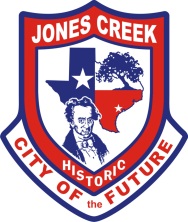 7207 Stephen F. AustinJones Creek, TX 77541(979) 233-2700REGULAR COUNCIL MEETINGThe Board of Alderman for the Village of Jones Creek, Texas will hold a Regular Council Meeting on March 19, 2024, at the Village Hall Located at 7207 Stephen F. Austin Road beginning at 6:00 p.m. Members of the public are able to attend the meeting in person and 	                                                        Via teleconference.		This written notice, the meeting agenda, is posted online at http://www.villageofjonescreektexas.com. The public were permitted to offer public comments telephonically as provided by the agenda and as permitted by the presiding officer during the meeting. A recording of the telephonic meeting will be available to the public in accordance with the Open Meetings Act upon written request.  The matters discussed and acted on at the meeting are as follows:1.	CALL TO ORDER		6:00 pm. 2.	INVOCATION AND PLEDGE OF ALLIGENCE		Invocation led by Jay Wied. Pledges led by all. 3.	ROLL CALL OF MEMBERS	Alderman A.J. Jinkins- Present. Alderman David Galloway- Present. Alderman Corey Thomas- Present. 	Mayor Terry Jeffers- Present. Alderwoman Nicole Hardesty- Present. Alderman Glen Jordan- Present. 4.  	COMMUNICATION OF VISITORS (PUBLIC COMMENT)	Section 551.007 of the Texas Government Code allows a member of the public who desires	to address the body regarding an item on an agenda for open meeting of the body to address the 	body regarding the item at the meeting before or during the body's consideration of the item.	Jay Wied- As far as current drainage projects, what areas are we working in and what’s predicted? 	Alderman Glen Jordan- We’ll let you know in the drainage part of the meeting. Anna Galloway- There’s 	also a drainage meeting on Thursday. 		5.	OLD BUSINESS	a.	Discuss and consider the minutes of the Regular Council Meeting held on February 20, 2024.	Alderwoman Nicole Hardesty- Makes a motion to accept the minutes. Alderman Corey Thomas- Seconds motion. All in favor. None opposed. Motion carried. b.	Discuss and consider the financial and monthly reports from all departments.	Alderwoman Nicole Hardesty- Makes a motion to accept the reports but not the financials until Lindsey has finished. Alderman Corey Thomas- Seconds motion. All in favor. None opposed. Motion carried. c.	Discuss and consider any updates from CPA Lindsey English.	Alderwoman Nicole Hardesty- The thing that is concerning to me is her asking about the payroll because that was something I was really concerned about prior to looking for the 931’s and the reports for these corners here and not having that backup to be able to tell up how it was run. City Secretary Lauren Grayson- The TW1’S I can go online and print up They were automatically filed through QuickBooks they should be under the filed reports so I should be able to print those out. Alderwoman Nicole Hardesty- What about the quarterly payroll reports do we have those someplace? City Secretary Lauren Grayson- I will have to dig. We’ve just been concentrating on breaking down, I think we had 17 months we transmitted to her of credit card payments, we finally got everything to her. Alderwoman Nicole Hardesty- I’d like to stay on top of this payroll situation so we’re certain we paid the correct taxes and paid our employees correctly. These areas here, The building permit income and court fines, do we have explanations why they radically changed from one year to the next? City Secretary Lauren Grayson- On the permitting I know that was the year the school had filed for a permit for the remodel so I was able to find where we paid Bureau Veritas $51,000 so I’m sure that was that giant jump. Alderwoman Nicole Hardesty- Did we really go up $ 120-something thousand dollars in court fines a year, Beverly? Judge Widner- Yes. City Secretary Lauren Grayson- Yes, I checked with Bella and she said it was at 308 and with what we bring in and the court collects in security funds, that was about 8k or so. Alderwoman Nicole Hardesty- William, law enforcement equipment was $26,400 in September 2020 and only $1800 in 2021 so the $1800 sounds right to me because you’re frugal, but do you recall what you spent $26,000 on? Marshal Tidwell- I’ll go back and look. Alderwoman Nicole Hardesty- She specifically pulled these out so I want to make sure we’re verifying what was spent. Were you able to giver her answers on the other questions? The Beautification fines and Special Events and Veterans? City Secretary Lauren Grayson- I just got this email today, but I will get with her to make sure I’m understanding what she’s asking for. In our bookkeeping everything’s coded for Beautification, it says it. I’ll get with her tomorrow and find out what exactly she means by that. Alderwoman Nicole Hardesty- I think what she’s getting at is all 3 of these are donation incomes. All of us really appreciate what you’ve done here and taking this on, because it was a beast and is a beast. City Secretary Lauren Grayson- I’ve had a lot of help from Tiffany at least get everything coded. I’d break the charge apart and she’d find the receipt and match that and code it. Alderwoman Nicole Hardesty- You guys are meticulous in the work you’re doing, and it is definitely appreciated. City Secretary Lauren Grayson- Thank you.  d.	Discuss and consider any updates on the security measures for City Hall.	Marshal Tidwell- We had 1 bid this time and that is to Lauren’s window that she had and the backside is bulletproof doors 2 of them and bulletproof glass in the front where they can talk to people where people can come in to city hall. What we decided to do is, they would check in with us and wait in their car and then they’d be called back in. That is also putting a wall here (points to the back) a block wall which is concrete masonry block to be filled in with concrete. We’d eliminate this wall here. That’s 2 things that helps us with security and gives us a little bit more room. We’re running out of room here if you look at these offices and stuff. That is complete work, that is a desk being built, everything and that is up to par with endcap restrictions. I know we just got 1 bid, however, even if we accepted this bid , the doors have to come from California. There’s no where that you can find them. And they have to make them. We’re still 4 weeks out to get the material here. We stopped this once because we thought we were going to build a new building and we said let’s not waste the money here, but as you can see, we’re not in a new building. These doors and the bulletproof glass, if we do build a building in the future, we could move it over there. We really need to do something here. Alderwoman Nicole Hardesty- He has this in 2 phases? Marshal Tidwell- Phase 1 we said we gotta do something with the wall. We can’t just put a bulletproof door here and leave this wall where you could shoot right through it. That is where phase 2 came in. Alderwoman Nicole Hardesty- What about this side of the wall? Marshal Tidwell- It’s gonna go all the way down. Alderwoman Nicole Hardesty- Does he have a price breakdown between the 2 phases? Marshal Tidwell- We can get that but that is the total to do the whole thing. Alderwoman Nicole Hardesty- What do we have in the fund? Judge Widner- Security Fund we have $46,500. That leaves the difference of $7,100. Technology fund we have $28,630 and so that would leave us with $21,530. Technology fund we can use also because of the technology that we’re doing so with that we’re totally covered. It would deplete security funds but tech we would still have 21,530 left. We actually started collecting these security and tech funds in 2004 the security has gone up over the years and it is now at $4.90 per ticket and tech is at $4.00 per ticket. How I see it, it’s an excellent investment. I know there was some concern about the accessibility in coming in. We did this during covid and this worked really well. I’m not concerned about that at all. What I’m concerned about is safety. Alderwoman Nicole Hardesty- I would like to make a motion to accept this bid and use the security and technology funds to make it happen. Alderman A.J. Jinkins- Seconds bid. Alderman David Galloway- One of the issues I have is the wall that’s coming in is going to limit the space in here and the only reason I bring that up is I would like to have seen a base bid and a second one where they put a seal plate top and bottom and went ahead and set steel in there and you could put slats on the outside to reaffix that and you’ve only lost an inch. We could price the steel. I would’ve really liked to see what that number would’ve been. Judge Widner- We’re going down in space here, but ya’ll walk into our offices and see what we are limited to. We’re out of room. As far as this wall here, I had some reservations about that until he came and explained what they were gonna do and yesterday he came in with the brick guy I personally feel, how they explained, when they do the cinderblock wall and fill it in and it would be totally solid and nothing would go through it. I feel like that’s better than steel. Alderman David Galloway- The only thing I caution is we don’t have any other space. One of our main spaces for events is the room here. And you think about Christmas on the Creek here and then make this smaller. I’m trying to balance between ya’ll being safe and also still providing space for the community. Judge Widner- I understand that, but, Christmas in the Creek is once a year, the activities we have here are limited, we’re here every single day. Alderman David Galloway- That is a solid point, I’ll give it that. Alderman Glen Jordan- We can say all we want about this is a small town and it will never happen here. But just a couple of weeks ago it happened in Angleton. A personal friend of mine didn’t make it out of there. It’s a sad situation in this world, but it’s a reality. Alderman David Galloway- Where was this disseminated at, as far as put in a newspaper? Is there something we could say that we put it out there to get multiple bids? Marshal Tidwell- No, we’re asking this as a emergency type spending. Alderman David Galloway- Nicole, do you mind amending your motion till we get with the attorney? Alderwoman Nicole Hardesty- I amend my motion to include getting with the attorney to make sure this type of expenditure does not need to have the 3-bid process. Alderman Glen Jordan- Seconds motion. All in favor. None opposed. Motion carried. e.	Discuss and consider any decisions made on the placement of future structures at 7117 S.F. Austin.	Alderwoman Nicole Hardesty- Thank you, David for providing us with these drawings so we can see what were looking at and make informed decisions. Can we put that on here, like, where we said for parking and different structures and the gazebo? Alderman David Galloway- Do you want it as a legend? Alderwoman Nicole Hardesty-Yes please. Alderman David Galloway- Ok. f.	Discuss and consider upcoming events.Easter Egg Hunt March 23rd at 9 a.m. Anna Galloway- The easter egg hunt this year is gonna be huge! We were donated a bounce house, lots of eggs and candy donated and a bunch of people volunteering. It’s gonna be amazing. It’s from 9am to whenever. Bring your kids out and if anyone would like to volunteer let Lauren know. It’s gonna be between the church and the fire department. It’s also the same time as the Farmer’s Market. Alderwoman Nicole Hardesty- Thank you for taking that on. Marshal Tidwell- Will the easter bunny be there? Anna Galloway- Yes, he will! Easter Bake Sale March 28th 7a.m.-11a.m. & 2:30-4:00 p.m.Anna Galloway- We’re gonna be open twice that day. I know Lauren and Tiffany are gonna bake a bunch. I know Regina will bake some stuff. We have a lot of people that will be bringing a lot of amazing goods. This is our biggest fundraiser of the year. We have got to replace that nasty sign out front. We are over half way to the goal to put up the electronic sign and we can update the community on events front the comfort of Lauren’s office. Judge Widner- I don’t know if this is Beautification or not; if you look at our front door you can see we need a bulletin board. City Wide Garage Sale April 5th & 6thCity Secretary Lauren Grayson- We do have the sign up sheet on our website and our Facebook page. If you have treasures you want to get rid of please come sign up. It’s $10 and we’ll come out the Thursday before and put your sign in the yard and your address will be on the map. I’m gonna try to organize it so it’s easier to find. I believe some of the local businesses will have some specials that day. Marshal, did you talk to Taco Jalisco? Marshal Tidwell- It will be on the map. Spring Citywide Clean up April 20th. Anna Galloway- This will be bigger this year too. We are bringing reptile education, adding a seed/seedling plant exchange, we’re also gonna try to get a big dumpster so we’ll have plenty of space. Regina has already mapped out the hot spots for the places that we’re gonna clean up. We’re very close to collecting over 1000 lbs. of trash within 3 clean-ups. So, come out and help clean up Jones Creek. g.	Discuss and consider the formation of an Events Planning Panel to assist City Hall in organizing city sponsored events.	City Secretary Lauren Grayson- I got with the attorney and she has been busy with a trial that she had in Austin. I did ask her, and she wanted to know if we wanted to start from scratch or to mimic another city’s event panel. As soon as she’s done with what she’s obligated to do in Austin, I’ll reach back out to her and see about getting that going. h.	Discuss and consider updates on regaining water right relinquished to TCEQ.	Alderwoman Nicole Hardesty- It looks like she answered that as well. City Secretary Lauren Grayson- They’ve been very hard to get a hold of and get the right department. It’s not just the rights, it’s about the permitting and you have to find the right department to get the answer. From what I understand, she talked to one and they had no idea what she was talking about. Alderman David Galloway- As a city, did we already send that letter? Alderwoman Nicole Hardesty- We had sent it over a year ago and they told us we had to wait. Do we still have that letter? Because they responded and that’s who we would need to talk to. Marshal Tidwell- I can come up with some names. Alderwoman Nicole Hardesty- It shouldn’t be this hard. I guess we’ll table this until the next meeting. 6.	NEW BUSINESSa.	Discuss and consider acting on the information presented by Light Stream Communication on the use of right of ways from Hwy 36 down Bluebonnet Street and ending at Stephen F. Austin Elementary School.	Alderwoman Nicole Hardesty- What I’m confused about is he said he did permitting and then Tiffany said he didn’t? City Secretary Lauren Grayson- Correct. Alderwoman Nicole Hardesty- So, where did he do permitting? CITY Secretary Lauren Grayson- I have no idea. I’m assuming they’re coming up Peach Point. They finally submitted the permitting after the last meeting.  Alderwoman Nicole Hardesty- I’m assuming there’s nothing we have to do here except approve it? Alderman A.J. Jinkins- And discuss the amount to charge for the permitting. Alderwoman Nicole Hardesty- That’s another item. Marshal Tidwell- They’re gonna be running in our right of way, we have to take in consideration they’re gonna be tearing up our roads and ditches. City Secretary Lauren Grayson- They turned in their liability insurance I believe was 2 million with their contractor and they also submitted their company liability insurance which I believe was 2 or 3 million with us as guarantor if they do any damage they will have to pay us or the property owner if there is any damage at that time. Alderman Glen Jordan- I don’t know if property owners are aware that they are gonna be coming through. Alderwoman Nicole Hardesty- We’re gonna have to let them know that this is happening or could. When CenterPoint did that down Smith or Weldon, did we have a bond or was that just insurance? Alderman Corey Thomas- They had a bond. Marshal Tidwell- That’s how we paved that road. Alderman Glen Jordan- This is people’s personal property. Alderwoman Nicole Hardesty- It’s our right of way. Marshal Tidwell- Our ditches are in pretty fair shape; we sure don’t want them to mess them up. Mayor Jeffers- Do we know how much that bond is? Alderwoman Nicole Hardesty- They don’t have a bond. They have 2 million in insurance. Alderman Glen Jordan- William, you handled the one down on Smith Street, could you contact them and find out? Marshal Tidwell- They’re coming down Peach Point and that’s part of ours too. City Secretary Lauren Grayson- I’m assuming they’re coming down Peach Point. I don’t know for sure. Marshal Tidwell- Somehow, they’re coming through Bluebonnet. Alderwoman Nicole Hardesty- They’re coming down 36. Could we ask him? City Secretary Lauren Grayson- He has it muted. Alderwoman Nicole Hardesty- Is he on the phone? City Secretary Lauren Grayson- He’s on the zoom. Mayor Jeffers- It’s gonna be 2 inch and ¼ conduit coming down Bluebonnet, but how are you getting to Bluebonnet? Are you coming down Peach Point or from Freeport or Highway 36?  (on zoom call) Robert Mcall- Highway 36. Mayor Jeffers- Coming from Freeport then? Robert Mcall- Our crew run is between 2004 and Freeport all the way down 36. Alderwoman Nicole Hardesty- So, you’re coming from Lake Jackson. Marshal Tidwell- Have ya’ll talked to TXDOT about the work they’re doing on the highway at this point? Robert Mcall- Actually, I’ve got permits down highway 36 from 2004 across the Brazos bridge. Marshal Tidwell- You’ve got the permits coming down 36 on the new 36? Robert Mcall- Correct. Marshal Tidwell- I’ll ask about that. They’re gonna be reshaping all those ditches on this side and if they’re putting that fiberoptic in there while Btel and all the others had to move all their stuff. Robert Mcall- TXDOT does all the planning on that so when we submit our applications to them then they tell us exactly where we can dig. Alderman David Galloway- Mr. Mcall, do you have access to these drawings in front of you? Robert Mcall- Give me one sec. ok, go ahead. Alderman David Galloway- Espv01, It looks like your table is running 2 feet off the road, is that correct? Robert Mcall- 3 feet or 2 or 3. Alderman David Galloway- Based on what I see on evots it looks like you’re going 48 inches deep? Robert Mcall- Correct. Alderman David Galloway- Is there anything that allows us, being that it’s on the side of that road and it’s going 48 inches deep, are you trenching it out? It looks like you’re trenching it out. Robert Mcall- It’s a trench and drill. Alderman David Galloway- So, it’s just going underneath the existing ground? Robert Mcall- Correct. Alderman David Galloway- Alright, thank you. Robert Mcall- How far off the street and the depth, that is up for discussion. That’s what the permitting process is for. It gives you guys the opportunity to weigh in on if we need to be deeper or if you’d like to see us further off the street. The reason why it’s so close to the street is your right of ways are fairly narrow and there are other utilities in there, I believe AT&T and the gas company, I think CenterPoint has some stuff in there. We were trying to avoid or stay away from all of that and get in front of any outages and not damage anything. But if you guys want to see us a little deeper or further off the street, that’s what the permitting process is for you guys to weigh in. Alderman Corey Thomas- I would definitely like to see it go deeper. Alderwoman Nicole Hardesty- If they go deeper would that not affect the integrity of our ditches? Alderman David Galloway- I was more concerned if they trench it it would cause the edges. Alderman Corey Thomas- I would like to see it go deeper Maybe come off the back side of the ditches instead of down at the bottom and along the roadside. Robert Mcall- You want to put it back I believe the ATT&T pedestal sits about a foot off of where the power poles are? Alderman Corey Thomas- Yes. Robert Mcall- The power poles sit from my measurements 29 feet off the center line and the right of way is 30 feet inside the center line. So that would put AT&T roughly 48 and we can safely be 25  26 that would be on the upwards slope on the backside of the ditch. Alderman Corey Thomas- I can deal with that. Alderman David Galloway- Sounds good. Robert Mcall- What kid of depth would you like to see? Alderman Corey Thomas- If ya’ll are gonna put it back on the backside of the ditch 4 foot would be plenty. Robert Mcall- Legally 4 foot is what TXDOT requires. If you want to see us at 5I have no problem going 5. I don’t see us having to open up that pipe anytime in the future so it’s not a matter of whether it’s easy for us to get to. Whatever you guys feel comfortable with. Alderman David Galloway- If you want to go 5, it may stop us from having any issues in the future for when we dig ditches. Robert Mcall- I’ll have the plans adjusted and forwarded back to you within the next couple days. Alderman Glen Jordan- I’d like to see us get some kind of bond paid incase something does mess up the ditches or something like that. So, we’re not stuck with a messed up ditch. Robert Mcall- I can speak to that. The problem with getting a bond, specifically with the Village as the beneficiary is you are not the customer. So I can’t bond the Village. That’s what the 2 insurances policies are for. Alderwoman Nicole Hardesty- I think I’d like to just run by our options with our lawyer before we decide on that then. Insurance companies can be very fickle in what they’re gonna pay out and I don’t want to take the chance with peoples property on Bluebonnet that insurance is gonna say nope sorry we’re not paying. Alderman David Galloway- Lauren, do you have copies of their COI’s? City Secretary Lauren Grayson- Yes. Alderman David Galloway- We need to provide those to the attorney. Alderwoman Nicole Hardesty- Maybe we can reach out to BISD if they are the customer and just see what they’re willing to do with us over any problems.  *Tabled until attorney weighs in. b	Discuss and consider the amount to charge for the permitting on the work to be done by Light Stream. 	*Tabled until attorney weighs in. c.	Discuss and consider acting on the application to the allocation of CDBG funds toward areas of concern.	Alderwoman Nicole Hardesty- Lauren, do you have a copy of a list of those roads? City Secretary Lauren Grayson- I have it in my office, I can run and get it. Alderman Glen Jordan- That’s been about 5 months ago I believe. City Secretary Lauren Grayson- Its on the notes on the Drainage meeting and what we turned in. Alderman Corey Thomas- Do we fall under precinct 1 or 4? It doesn’t say it. What did we do with the last CBDG money? Was it Primrose, Bluebonnet, Scout? Or was that HUD money? Alderman Glen Jordan- I think Pecan was one. Scout was one. Alderman Corey Thomas- Avenue I was HUD. Alderwoman Nicole Hardesty- and we went up Live Oak as far as we could. Alderman Glen Jordan- How quick do we need this information, Lauren? City Secretary Lauren Grayson- I believe it’s due in by the 15th. Alderman Glen Jordan- We might have to have another Drainage meeting. Alderman Corey Thomas- We’re having one Thursday. Peach Point was #1 on our list, west end of Stephen F, Lamb Lane, Coker and Badder. There’s some spots on Live Oak, shoulder work, Bow and Arrow and Ivy to the Terrace Road. Alderman David Galloway- 4 or 5 months ago we turned in all of this stuff inside of a road plan with the county and said we would like to do this stuff this year. We’re gonna spend x amount of dollars and they’re gonna give us a little price break on material and some labor and we’ll be able to take care of the roads. This is the grant that would cover most of that cost. Alderman Corey Thomas- We could also put on the CBDG Robinhood. Alderwoman Nicole Hardesty- We can make our list as grand as we want and they’ll come back and tell us what we can and can’t do. Alderman Corey Thomas- As long as it does not go over $166,000. Alderwoman Nicole Hardesty- Let’s put those in order and submit it. Alderman Corey Thomas- We already did that. Why did these get whited out? City Secretary Lauren Grayson- I was asked to redact those. Alderman Corey Thomas- Who asked you to do that? City Secretary Lauren Grayson- The mayor. Alderman Corey Thomas- Council made a decision, I don’t think you can take things off of a list that council has made a decision on. Alderwoman Nicole Hardesty- You’re telling me those roads were submitted to the county because those are the roads we wanted them to do, but we don’t know that they’re gonna do them or not. Alderman Corey Thomas- They will if we have the money. Alderwoman Nicole Hardesty- But we don’t have the money. I think we should turn this in with those roads. Alderman Corey Thomas- I’m perfectly fine with that. Lamb Lane is just ditches. County doesn’t charge for labor. So, ditching, we might have to buy a culvert or 2. Alderwoman Nicole Hardesty- I would like to not spend any money. Poor Lauren is freaking out over  every dollar spent. I think our best option is to send them our comprehensive list and let them tell us what we can do and everything else maybe  we can with the county or we’ll have to wait for another grant. I’d like to see the list 1st. This is in order of severity? Alderman Corey Thomas- No, because some got marked out which they shouldn’t have. Alderwoman Nicole Hardesty- So we need to add Dingee back? Alderman Corey Thomas- That’s already been turned into the county? City Secretary Lauren Grayson- Yes. Alderwoman Nicole Hardesty- So, we need Peach Point, West end SFA, Lamb. Alderman Corey Thomas- If you go to the next page, that’s what was turned into the county for the interlocal. The 1st one was Peach Point, the 2nd one was SFA, if you turn the paper over you can kinda see through the whiteout. Alderman David Galloway- To make a motion that the county interlocal agreements lists of roads to be repaired be added to the CBDG grant to include all roads excluded from the interlocal. Everything that was whited out be submitted to the CBDG Grant. Alderman Corey Thomas- Will you add Robinhood on there? Alderwoman Nicole Hardesty- Yes. I second the motion. Mayor Jeffers- Who make that mess up on Primrose? Marshal Tidwell- The gas people. They were supposed to notify the next crew to come in and fix it and they haven’t done it. City Secretary Lauren Grayson- We got notified they were supposed to fix it February 16th and we haven’t seen it. Alderwoman Nicole Hardesty- We probably need to stay on top of that. All in favor. None opposed. Motion carried. d. 	Discuss and consider action on Resolution 24-03, on suspending the effective date of CenterPoint energy requested rate change, provided to the Village by the attorneys for Gulf Coast Cities Coalition.	Alderman A.J. Jinkins- Makes a motion to suspend the effective date of CenterPoint energy requested rate change. Alderman Corey Thomas- Seconds motion. All in favor. None opposed. Motion carried. e.	Discuss and consider passing the Proclamation making April, “Fair housing month” in the Village of Jones Creek.	Alderwoman Nicole Hardesty- Makes a motion to pass the proclamation making April “Fair Housing Month”. Alderman Glen Jordan- Seconds motion. f.	Discuss and consider rezoning part or all the neighborhood known as the Terrace.	Alderman Glen Jordan- I would like to see the Zoning Committee look into this. I would like to see them give a recommendation to us. Alderwoman Nicole Hardesty- The lawyer weighed in on this and we could amend what’s allowed not necessarily rezone and wanted to know what we wanted to do with that area and we may need to create new zones. We also have to have public hearings. Alderman A.J. Jinks- The Zoning Board several years back, when I was on it, we made the rule that said that no one could bring in new trailer homes once the trailer home went defunct and was removed that you couldn’t bring in a new one. That was for the whole city. Whether something happens or not there is a law in the books and if we enforce that, then it happens. I remember specifically we were very intense about making that ruling and I got cussed out by a person that lives in a trailer home and said that is not a trailer home, it’s my home. There is a law that says you can’t put mobile homes anywhere in the city. Anna Galloway- Zoning Committee can’t make the rules just City Council. Alderman A.J. Jinkins- City Council passed it. Alderwoman Nicole Hardesty- The lawyer codified our ordinances. I think we need to find this ordinance and make sure what it says exactly what you’re saying it says. Marshal Tidwell- Right now they have to be 5 years newer, from 2024 back. Alderwoman Nicole Hardesty- So, it says once one is out you couldn’t put one back in. Alderman A.J. Jinkins- Correct. Alderwoman Nicole Hardesty- We need to get with the attorney and have them find that in our ordinances. If for whatever reason, it’s not there then we need to move forward with having the public hearings and all this. It does not sound like the Zoning Commission needs to do anything; it sounds like Council. We need to do the 200 ft. around and send notices out and public hearings. I would like to see the lawyer find this and we can table this until next meeting.g.	Discuss and consider acting on renaming the Drainage Committee to the Streets and Drainage Committee.	Alderman Corey Thomas- It’s basically so we can make recommendations on streets as well. Alderman A.J. Jinkins- Makes a motion to rename the Drainage Committee to Streets and Drainage Committee. Alderman Corey Thomas- Seconds. Motion. All in favor. None opposed. Motion carried. h.	Discuss and consider action on improvement projects and updates from Drainage Liaison Corey Thomas.	Alderman Corey Thomas- Do you have the recommendations from the last Drainage meeting? I know we had 1 or 2 we needed to bring to council. Current projects is Robinhood; it’s an ongoing project. Ivy Court is one. Lamb Lane is in the county book. Jay Wied- On maintenance, I’d like to focus on certain areas. I noticed going down Bryan there’s a couple, if we don’t start addressing it now. I can go down with a tractor and shovel and start cleaning them out. Alderman Corey Thomas- Is it a ditch or leaves? Jay Wied- Dirt and leaves clogging up the drains. Alderman Glen Jordan- We can do that. Jay Wied. I’ve had a couple calls about Ivy and I told them I don’t know what the projected start date is. Also neighbors in the area on Robinhood also asked if I know anything about that project. They moved so fast through SFA everyone was like, what happened. Alderman Corey Thomas- The just replaced the 2 culverts at the end so now they’re gonna work on the east side coming back towards east Stephen F and just after your driveway there’s a pipe that goes diagonal and I think from there they’re gonna double row all the way back to Stephen F. and that would include the 5 or 6 driveways on that side. Don’t know when yet. Have you heard from TXDOT when they’re coming to the meeting? Marshal Tidwell- The 21st, it’s on the agenda. Alderwoman Nicole Hardesty- TXDOT is coming to the Drainage meeting? Alderman Corey Thomas- Yes because, coming off of 36 at Gulf Prairie Road, they’re gonna be putting in boxes, coming off 36 and it rounds the corner. They’re gonna be putting boxes down Gulf Prairie, which is gonna put more water on the corner of SFA and 304. Marshal Tidwell- What I told them was, we’re gonna be talking about the outfalls and all of it. Alderwoman Nicole Hardesty- Is Joe Hoffman gonna be there? Alderman Corey Thomas- Yes. Also the Houston Area Council has brought a grant to us and we will be discussing projects for that. Alderman Glen Jordan- Will Texas Parks and Wildlife been there? Alderman Corey Thomas- I emailed them and haven’t heard back. I’ll call them tomorrow. They had said they wanted to be there. City Secretary Lauren Grayson- I do have Trey’s number. He had called last week. Alderman Corey Thomas- Text it to me. City Secretary Lauren Grayson- Ok. Alderman Corey Thomas- The back side of Ivy, since that’s a city easement, I would like the city to put in a water gate that way when that water gets up high it lets trash and debris out through that ditch and it doesn’t hold up anything. Has anything else been done about in between Burke and Ivy? Marshal Tidwell- No, it’s still gonna happen. Alderman Corey Thomas- I would like to get ahold of them and clean that out. 7.	FUTURE AGENDA ITEMS8.	ADJOURN	7:17 pm Alderman Corey Thomas- Makes a motion to adjourn. Alderwoman Nicole Hardesty- Seconds motion. All in favor. None opposed. Motion carried. 				          CERTIFICATIONI hereby certify that this Public Notice was placed on the official Bulletin Board at the City Hall on 15th day of March 2024 no later than 5:30 p.m.____________________________							          Lauren Grayson, City SecretaryNOTE: ITEMS WILL NOT NECESSARILY BE DISCUSSED AND ACTED ON IN THE ORDER THEY APPEAR ON THE AGENDA.  THE BOARD OF ALDERMAN, AT ITS DISCRETION, MAY DISCUSS AND TAKE ACTION ON ANY OR ALL OF THE ITEMS LISTED IN A DIFFERENT ORDER IF A MAJORITY OF THE BOARD SO DETERMINES.  This notice is being posted pursuant to the Texas Open Meeting Act. (Chapter 551, Government Code). In compliance with the American with Disabilities Act, on request the Village of Jones Creek will provide for reasonable accommodations for persons attending meetings of its Board of Aldermen. Requests for such accommodation or for interpreter services should be received 48 hours prior to any meeting. Please contact the Village Secretary’s office at 979-233-2700 to request such accommodation.  